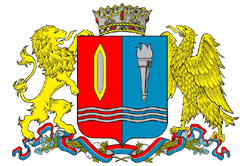 КОМИТЕТ ИВАНОВСКОЙ ОБЛАСТИ ПО ЛЕСНОМУ ХОЗЯЙСТВУ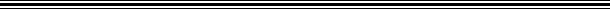 ПРИКАЗ«      »                          2023 г. 						       №г. ИвановоО внесении изменений в приказ комитета Ивановской областипо лесному хозяйству от 15 октября 2019 года № 179В соответствии с Федеральным законом от 29.12.2022 № 645-ФЗ «О внесении изменений в Федеральный закон «О государственной гражданской службе Российской Федерации», в целях приведения правового акта в соответствие с действующим законодательством п р и к а з ы в а ю:Внести в приказ комитета Ивановской области по лесному хозяйству от 15 октября 2019 года № 179 «Об утверждении положения об аттестационной комиссии для проведения аттестации и квалификационного экзамена государственных гражданских служащих ивановской области, замещающих должности в комитете Ивановской области по лесному хозяйству» следующие изменения: 1. В названии приказа слова «и квалификационного экзамена» исключить.2. В преамбуле слова «, от 01.02.2005 № 111 «О порядке сдачи квалификационного экзамена государственными гражданскими служащими Российской Федерации и оценки их знаний, навыков и умений (профессионального уровня)» исключить3. В Приложении к приказу:3.1. В пункте 1.1. слова «и квалификационного экзамена» исключить;3.2. В пункте 2.1. слова «и квалификационного экзамена» исключить;3.3. Раздел 2 изложить в следующей редакции»«2. Задачи аттестационной комиссии2.1. Аттестация проводится в целях определения соответствия гражданского служащего замещаемой должности государственной гражданской службы Ивановской области.2.2. Результаты аттестации гражданских служащих используются для:оценки их профессиональной служебной деятельности; стимулирования добросовестного исполнения должностных обязанностей и повышения профессионального уровня;определения направлений профессионального развития;обеспечения обоснованности принимаемых представителем нанимателя решений на основе результатов оценки профессиональной служебной деятельности гражданских служащих;формирования кадрового резерва для замещения вакантных должностей гражданской службы в порядке должностного роста.».3.4. Раздел 5 исключить.3.5. Раздел 7 исключить.3.6. Приложение 2 к Положению исключить. Председатель комитетаМ.Ю. ЯковлевКомитет Ивановской области по лесному хозяйству ЗАРЕГИСТРИРОВАНО«      » февраля 2023 г. Регистрационный №232000002 